Городской округ Ханты-МансийскХанты-Мансийского автономного округа – ЮгрыМуниципальное бюджетное общеобразовательное учреждение  «Средняя общеобразовательная школа № 2» (МБОУ СОШ № 2) ПРИКАЗО проведении декады наставничества21.11.2022г.                                                 		                                           № 463-ОДВ соответствии с Планом мероприятий школьной Программы антирисковых мер, в рамках мероприятий Среднесрочной программы  развития МБОУ СОШ №2 – 2022 по устранению рисковых направлений и перехода в качественно новый режим функционирования учреждения, с целью реализации Программы повышения качества образования в МБОУ СОШ №2, эффективного построения процесса повышения методического уровня, содействия адаптации и становления молодых педагогов и педагогов, вновь прибывших в школу приказываю:1. Провести с 25 ноября по 05 декабря 2022 года (дополнительный период до 18.01.2023 года) декаду профессионального мастерствамолодых учителей, вновь прибывших учителей и их наставников (декада наставничества).2. Утвердить План и проведения мероприятий декады профессионального мастерства молодых учителей и их наставников (Приложение 1).3. Заместителю директора по УВР Наумовой Н.М., руководителю методического совета школы Зуйковой Г.И., руководителям методических объединений обеспечить проведение декады в соответствии с Планом мероприятий.4. Ответственность за исполнение приказа возложить на заместителя директора по УВР Наумову Наталью Михайловну.        5. Контроль за исполнением приказа оставляю за собой.Директор школы                                                             	                           А.Н. ЛобановПриложение 1к Приказу №463-ОД от 21.11.2022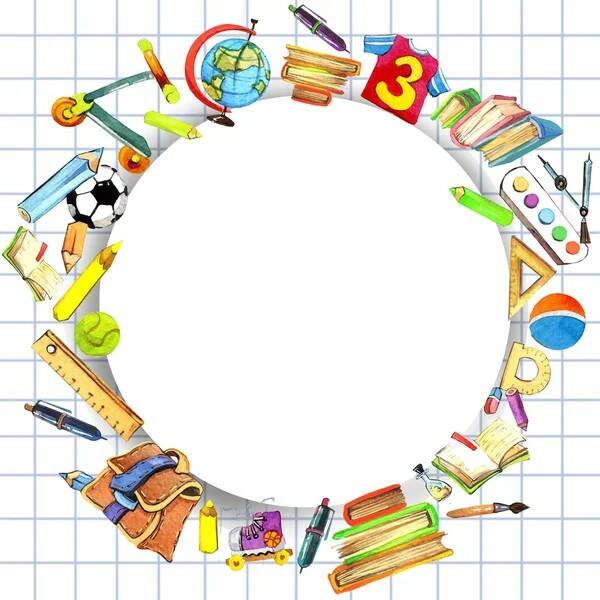 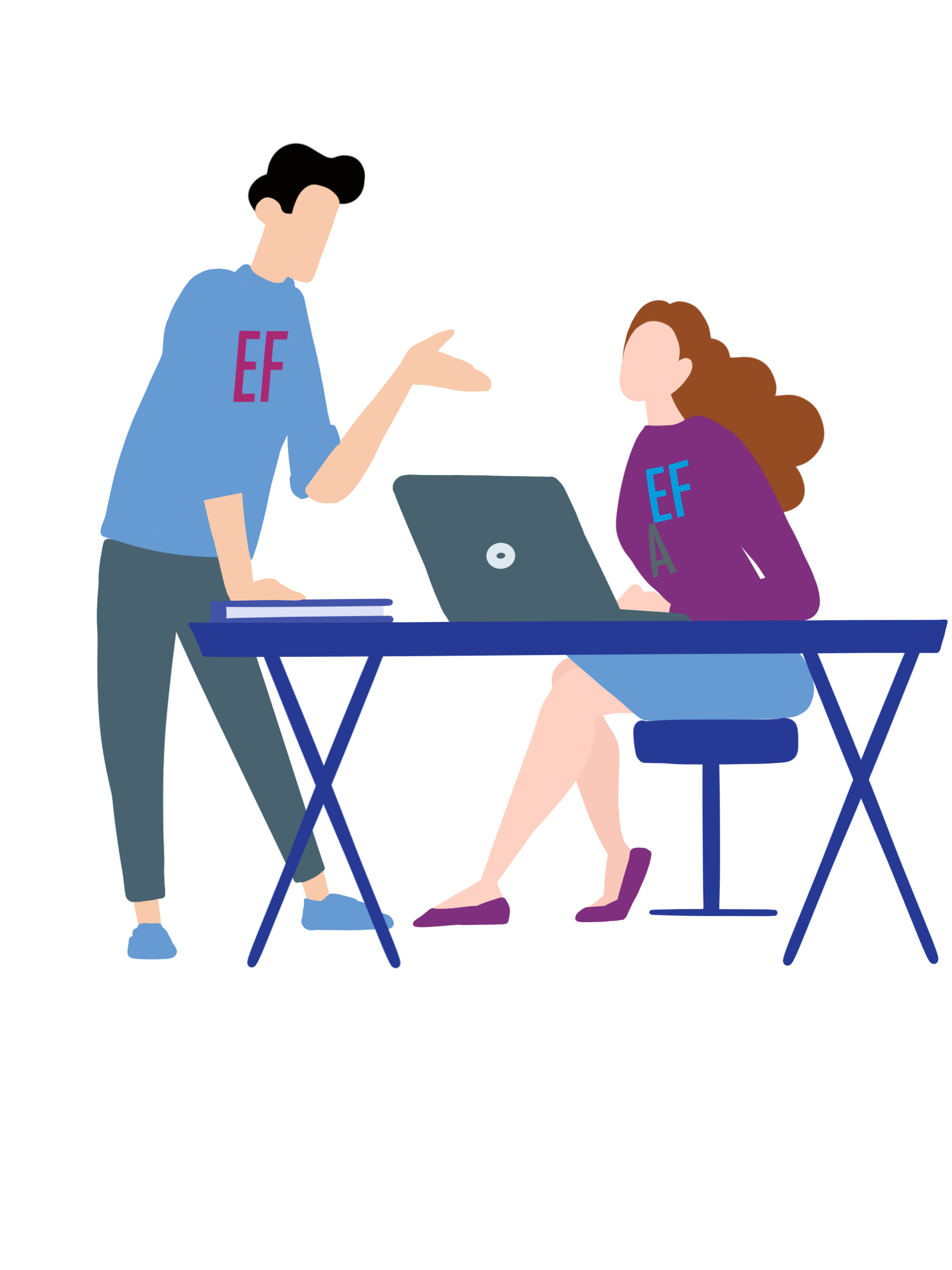 Тема:  «Развитие педагогического мастерства молодых педагогов»Цели:1. Повышение мотивации, осуществление постоянного развития и обучения молодых педагогов через совместную деятельность с педагогом-наставником.2. Поддержка и сопровождение школьной системы непрерывного и планомерного повышения квалификации педагогических работников и как следствие – повышение качества образования.Задачи:1.  Совершенствование школьной системы наставничества через подготовку и проведение открытых уроков, занятий, внеклассных мероприятий, мастер-классов, совместных методических мероприятий.2.   Выявление затруднений и успехов в совместной практике работы молодых педагогов и их наставников,  разработка мер по предупреждению затруднений в дальнейшей работе и изучение опыта работы наставников.МероприятияСрокиКто проводитКабУчастникиКруглый стол. Открытие декады25.11.22 пятница1310Методсоветучительскаямолодые педагоги, наставники, рук. МО,учителяПрезентация собственного сайта учителя на школьном сайте.Практикум.26.11.22суббота1100ПроводятМолодые педагоги    Наумова Н.М.Каб 33молодые педагоги, наставникиЗанятие школы молодого учителя «Повышение методического уровня педагога в рамках очных и заочных/дистанционных курсах».26.11.22суббота1200проводит наставникНаумова Н.М.Каб 33молодые педагогиОткрытое внеклассное занятие«Разговоры о важном»для классных руководителей.28.11.22понедел1310ПроводитнаставникПолюхович О.П.Каб №18молодые кл.рук-ли, наставникиОткрытый урок по предмету«Окружающий мир» учитель+наставник,3В класс+3Б класс 29.11.22вторник1135Проводят Юлдашева А.В.наставникПолюхович О.П.Каб №18учителя нач.классов.молодые педагогиМастер-класс«Игровые технологии на уроке» учитель+наставник, 1Б класс+3А класс30.11.22 среда1140Проводят Ахадова А.А.наставникЯнбаева Г.З.Каб №16учителя нач.классов.молодые педагогиПедагогический практикум «Организация обучения детей с ОВЗ»30.11.22 среда1310Проводит наставникБайбикова Д.Х.Каб №20молодые педагоги, наставники,учителяОткрытый урок по предмету«Русский язык». учитель+наставника, 5В класс01.12.22четверг1035Проводят молодой учитель Губаева С.А.наставникМеньшикова О.В.Каб № 34/32молодые педагоги, наставники, рук. МО,учителяОткрытый урок литературы.8А класс01.12.22четверг1400Проводят молодой учитель Гришина В.Ю.наставникПуртова Л.Г.Каб № 32/34молодые педагоги, наставники, рук. МО,учителяОткрытый классный час«Урок здоровья». 6А класс01.12.22четверг1545Проводит молодой педагог Курносов М.СнаставникКулябко Ю.Г.Каб 32молодые педагоги, наставники, классные руководителиОткрытый урок (химия+биология), 9А класс02.12.22пятница845Проводят Томина Е.Ж,наставник Сосновских Т.Б.Каб №36молодые педагоги, наставники, учителяОткрытое психолого-коррекционное занятие для обучающихся с ОВЗ. 8 классы02.12.22пятница1310Проводят Новицкая Е.А.Попова А.Е.Наставник Байбикова Д.Х.Каб №16молодые педагоги, наставники,учителяОткрытый урок ОБЖ, (урок новых знаний)7А класс02.12.22пятница1640Проводит Ворошнин Е.В.наставник Сулейманов Р.З.Каб №37молодые педагоги, наставники,учителяПедсовет «ФГОС 3 поколения. Итоги старта» 03.12.22суббота1200Проводят Меньшикова О.В.Полюхович О.П.актовый залприглашаются все педагогиВыпуск очередного школьного методического сборника/бюллетеня«Приёмы и методы улучшения учебной мотивации школьников» 05.12.22Полюхович.О.П.Байбикова Д.Х.Зуйкова Г.И.школьный сайтПМПКспециалисты,молодые педагогиКонкурс эссе «Моя педагогическая философия» в течение декады.Итоги – 03.12.22.Методсовет.Зуйкова Г.И.Руководители МОКаб зам.директорамолодые педагоги,учителя, специалисты.Конкурс«Эффективное сотрудничество»(лучшая пара молодой учитель+наставник)в течение декады.Итоги – 03.12.22.Методсовет.Зуйкова Г.И.Руководители МОКаб зам.директорамолодые педагоги,учителя, специалисты.Декада химии, биологии, географиипо плануСосновских Т.Б.МБОУ СОШ №2МО учителей естественно-научного циклаПсихологические тренинги для молодых педагоговпо плануПроводит наставникБайбикова Д.Х.каб. психологамолодые педагогиЗакрытие декады профессионального мастерства молодых учителей и их наставников. Подведение итогов.5.12.22 понедел1310МетодсоветНаумова Н.М.Зуйкова Г.И.учительскаяМолодые педагоги, наставники,Руководители МО